Безопасный Новый Год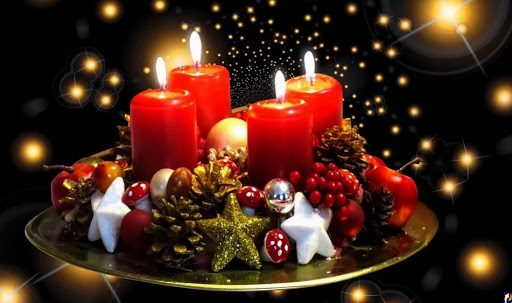 Самый долгожданный и волшебный праздник – это Новый Год. Запах ели, сверкающие игрушки и огни, ожидание подарков и чуда, делают его атмосферу неповторимой. Дети украшают дом, пишут Деду Морозу письма. Взрослые заняты более серьезными приготовлениями. В этой суматохе главное не потерять бдительность и помнить, что безопасность в Новый год – это не просто предупреждение, а залог того, что этот праздник пройдет весело, без негативных последствий, а вы будете в целости и невредимости.Как это ни парадоксально, но самые любимые и неизменные атрибуты этого торжества, являются и самыми коварными опасностями. Огни, фейерверки, елочные игрушки, сладости и изысканные блюда, трескучий мороз и веселые гулянья могут стать причинами серьезных травм и болезней.Итак, какие же опасности приносит с собой празднование Нового года?1.Возникновение пожара или получение ожогов от электрических украшений.Соблюдая эти несложные правила, вы надёжно отгородите себя и своих домочадцев от опасности.Электрогирлянды следует крепить на безопасном для ребенка уровне;Не стоит оставлять гирлянды постоянно включенными;Перед включением проверяйте исправность декоративных электрических элементов;Не разрешайте детям играть с такими приборами, самостоятельно переключать световые режимы, включать и выключать;Соблюдайте меры предосторожности указанные на самих изделиях;Не оставляете детей без присмотра вблизи работающих электрических приборов.2.Возникновение пожара, получение ожогов и травм от пиротехнических изделий, бенгальских огней и свеч. Пожарная безопасность в Новый год — это залог удачного праздника.Не позволяйте ребенку самостоятельно использовать пиротехнические изделия, даже самые безобидные, на первый взгляд;Фейерверки, хлопушки, бенгальские огни ни в коем случае не изготавливайте самостоятельно. Безопасность в Новый год ваших детей будет зависеть от соблюдения этого правила;Приобретайте такие товары только в проверенных торговых точках. Для того, чтобы удостовериться в качестве, необходимо попросить у продавца сертификат соответствия. Проверяйте срок реализации, происхождение товара, целостность упаковки;При использовании фейерверков строго придерживайтесь всех инструкций прилагающихся к изделию, если их нет, то потребуйте их у продавца;Не нарушайте правила хранения пиротехнических изделий;Запуск салютов осуществляйте с открытой площадки, предварительно зафиксировав. Зрители должны располагаться с подветренной стороны от места пуска на расстоянии 15-20 метров.После использования необходимо потушить тлеющие остатки;Контролируйте детей, чтобы не допустить их приближения к используемому изделию.Отдельно можно сказать о хлопушках и бенгальских огнях:Правила безопасности в Новый год требуют, чтобы детям не давали самостоятельно взрывать хлопушки. Строго контролируйте расстояние от самой хлопушки до лица ребенка во время выстрела;При их использовании убедитесь, где находится детонирующая веревка и откуда произойдет выстрел;Приобретайте только качественные изделия;При использовании бенгальских огней держите их на расстоянии вытянутой руки;Дети могут использовать этот атрибут только под контролем взрослых, не давайте им самим поджигать огни;Учтите, что искры могут попасть на пол, одежду, волосы и т.д.;Зажигая свечи, помните, что это, хоть и небольшой, но открытый огонь. Поэтому будьте предельно аккуратны, не стоит украшать елку горящими свечами, так как это в большинстве случаев приводит к пожарам;Не оставляйте свечи горящими продолжительное время.ОНДПР Приморского района, ВДПО, ПСО и территориальный отдел Приморского района.